Пояснительная записка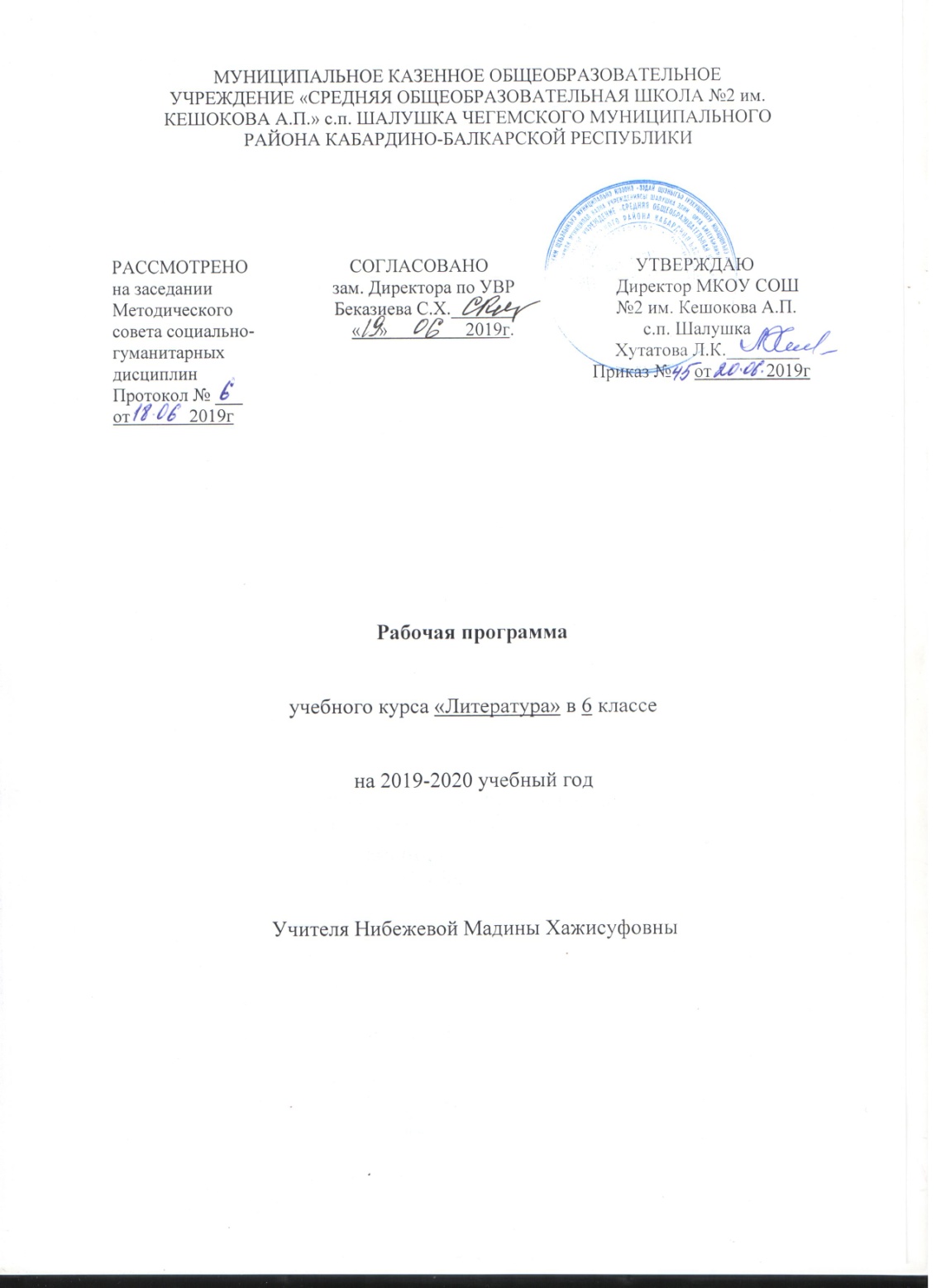 Рабочая программа по литературе для 6 класса линии УМК под ред. Коровина В.Я .составлена на основе: - Федерального государственного образовательного стандарта основного общего образования, утвержденного приказом Министерства образования и науки РФ от 17 декабря 2010 года №1897; - Примерной  программы по литературе под ред. Коровина В.Я, разработанной в соответствии с федеральным государственным стандартом основного общего образования; Рабочая программа разработана в соответствии: - с основной образовательной программой основного общего образования МКОУ СОШ№2 им. Кешокова А.П. с.п. Шалушка; - с локальным актом МКОУ СОШ№2 им. Кешокова А.П. с.п. Шалушка «Положение о разработке и утверждении рабочих программ отдельных учебных предметов, курсов, дисциплин (модулей)»; -  учебным планом МКОУ СОШ№2 им. Кешокова А.П. с.п. Шалушка . Рабочая программа предназначена для изучения литературы в 6 классах по учебнику «Литература» под ред. Коровина В.Я. Учебник входит в Федеральный перечень учебников, рекомендованный Министерством образования и науки РФ к использованию в образовательном процессе в общеобразовательных учреждениях и утвержденный приказом Министерства образования и науки РФ от 8 мая 2019 года	№233Учебник имеет гриф «Рекомендовано Министерством образования и науки РФ» (1.2.1.2.1.2).Описание места учебного предмета в учебном плане В соответствии с инструктивно-методическим письмом «О формировании учебных планов образовательных организаций Кабардино-Балкарской республики, реализующих основные образовательные программы на 2019-2020 учебный год», учебным планом МКОУ СОШ№2 им. Кешокова А.П. с.п. Шалушка рабочая программа рассчитана на преподавание в 6 классах в объеме 105 ч. Количество часов в год – 105 часов. Количество часов в неделю – 3 часа. Количество сочинений – 5Количество тестов- 2Используемый УМК Личностные универсальные учебные действия Ученик научится: - Понимать литературу как одну из национально-культурных ценностей русского народа. - Уважительно относиться к родной литературе, испытывать гордость за неё. - Оценивать свои и чужие поступки. - Проявлять внимание, удивление, желание больше узнать. Ученик получит возможность научиться: - Понимать определяющую роль родной литературы в развитии интеллектуальных, творческих способностей и моральных качеств личности. - Анализировать и характеризовать эмоциональные состояния и чувства окружающих, строить свои взаимоотношения с их учетом. Регулятивные универсальные учебные действияУченик научится: - Планированию пути достижения цели. - Установлению целевых приоритетов. - Оценивать уровень владения тем или иным учебным действием (отвечать на вопрос «что я не знаю и не умею?»). Ученик получит возможность научиться: - Учитывать условия выполнения учебной задачи. - Выделять альтернативные способы достижения цели. - Осуществлять итоговый контроль деятельности («что сделано») и пооперационный контроль («как выполнена каждая операция, входящая в состав учебного действия»). Коммуникативные универсальные учебные действия Ученик научится: - Устанавливать и вырабатывать разные точки зрения. - Аргументировать свою точку зрения. - Задавать вопросы. - Осуществлять контроль. - Составлять план текста. Ученик получит возможность научиться: - Продуктивно разрешать конфликты на основе учёта интересов и позиций всех участников, поиска и оценки альтернативных способов разрешения конфликтов; договариваться и приходить к общему решению в совместной деятельности. - Брать на себя инициативу в организации совместного действия (деловое лидерство). Познавательные универсальные учебные действия Ученик научится: - пользоваться знаками, символами, таблицами, схемами, приведенными в учебной литературе; строить сообщение в устной форме; - находить в материалах учебника ответ на заданный вопрос; - ориентироваться на возможное разнообразие способов решения учебной задачи; - анализировать изучаемые объекты с выделением существенных и несущественных признаков; - анализировать объекты с выделением существенных и несущественных признаков (в коллективной организации деятельности); - осуществлять синтез как составление целого из частей; - проводить сравнение, классификацию изученных объектов по самостоятельно выделенным основаниям (критериям) при указании количества групп; - устанавливать причинно-следственные связи в изучаемом круге явлений; - проводить аналогии между изучаемым материалом и собственным опытом. Ученик получит возможность научиться: - выделять информацию из сообщений разных видов в соответствии с учебной задачей; - осуществлять запись (фиксацию) указанной учителем информации об изучаемом языковом факте; - проводить сравнение, сериацию и классификацию изученных объектов по самостоятельно выделенным основаниям (критериям) при указании и без указания количества групп; - обобщать (выводить общее для целого ряда единичных объектов). Предметные результаты обучения Ученик научится: - видеть черты русского национального характера в героях русских былин; - учитывая жанрово-родовые признаки произведений устного народного творчества, выбирать фольклорные произведения для самостоятельного чтения; - выразительно читать былины, соблюдая соответствующий интонационный рисунок устного рассказывания; - пересказывать былины, чётко выделяя сюжетные линии, не пропуская значимых композиционных элементов, используя в своей речи характерные для былин художественные приёмы; - осознанно воспринимать художественное произведение в единстве формы и содержания; адекватно понимать художественный текст и давать его смысловой анализ; - воспринимать художественный текст как произведение искусства, послание автора читателю, современнику и потомку; - определять для себя актуальную и перспективную цели чтения художественной литературы; выбирать произведения для самостоятельного чтения; - анализировать и истолковывать произведения разной жанровой природы, аргументировано формулируя своё отношение к прочитанному; - создавать собственный текст аналитического и интерпретирующего характера в различных форматах; - сопоставлять произведение словесного искусства и его воплощение в других искусствах; Ученик получит возможность научиться: - рассказывать о самостоятельно прочитанной былине, обосновывая свой выбор; - сочинять былину и/или придумывать сюжетные линии; - сравнивая произведения героического эпоса разных народов (былину и сагу, былину и сказание), определять черты национального характера; - выбирать произведения устного народного творчества разных народов для самостоятельного чтения, руководствуясь конкретными целевыми установками; - устанавливать связи между фольклорными произведениями разных народов на уровне тематики, проблематики, образов (по принципу сходства и различия). - выбирать путь анализа произведения, адекватный жанрово-родовой природе художественного текста; - сопоставлять «чужие» тексты интерпретирующего характера, аргументировано оценивать их; - оценивать интерпретацию художественного текста, созданную средствами других искусств.Содержание учебного предметаВведение. Художественное произведение. Содержание и форма. Автор и герой. Отношение автора к герою. Способы выражения авторской позиции.УСТНОЕ  НАРОДНОЕ ТВОРЧЕСТВООбрядовый фольклор. Произведения обрядового фольклора: колядки, веснянки, масленичные, летние и осенние обрядовые песни. Эстетическое значение обрядового фольклора Пословицы и поговорки. Загадки — малые жанры устно го народного творчества. Народная мудрость. Краткость и простота, меткость и выразительность. Многообразие тем. Прямой и переносный смысл пословиц и поговорок. Афористичность загадок.Теория литературы. Обрядовый фольклор (начальные представления). Малые жанры фольклора: пословицы и поговорки,  загадки.ИЗ ДРЕВНЕРУССКОЙ  ЛИТЕРАТУРЫ«Повесть временных лет», «Сказание о белгородском киселе».Русская летопись. Отражение исторических событий и вымысел, отражение народных идеалов (патриотизма, ума находчивости). Теория литературы. Летопись (развитие представления)ИЗ РУССКОЙ ЛИТЕРАТУРЫ XIX ВЕКА.Иван Андреевич Крылов. Краткий рассказ о писателе-баснописце.Басни «Листы и Корни», «Ларчик», «Осел и Соловей». Крылов о равном участии власти и народа в достижении общественного блага. Басня «Ларчик» - пример критики мнимого «механика мудреца» и неумелого хвастуна. Басня «Осел и Соловей» - комическое изображение невежественного судьи, глухого к произведениям истинного искусства.Теория литературы. Басня. Аллегория (развитие представлений).Александр Сергеевич Пушкин. Краткий рассказ о писателе. «Узник». вольнолюбивые устремления поэта. Народно-поэтический колорит стихотворения. «Зимнее утро». Мотивы единства красоты человека и красоты природы, красоты жизни. Радостное восприятие окружающей природы. Роль антитезы в композиции произведения. Интонация как средство выражения поэтической идеи.«И.  И.  Пущину». Светлое чувство дружбы — помощь в суровых испытаниях. Художественные особенности стихотворного послания. «Зимняя дорога». Приметы зимнего пейзажа (волнистые туманы, луна, зимняя дорога, тройка, колокольчик однозвучный, песня ямщика), навевающие грусть. Ожидание домашнего уюта, тепла, нежности любимой подруги. Тема жизненного пути.«Повести покойного Ивана Петровича Белкина». Книга (цикл) повестей. Повествование от лица вымышленного автора как художественный прием.«Барышня-крестьянка». Сюжет и герои повести. Прием антитезы в сюжетной организации повести. Пародирование романтических тем и мотивов. Лицо и маска. Роль случая в композиции повести. «Дубровский». Изображение русского барства. Дубровский -старший и Троекуров. Протест Владимира Дубровского против беззакония и несправедливости. Бунт крестьян. Осуждение произвола и деспотизма, защита чести, независимости личности. Романтическая история любви Владимира и Маши. Авторское отношение к героям.Теория литературы. Эпитет, метафора, композиция (развитие понятий). Стихотворное послание (начальные представления).Михаил Юрьевич Лермонтов. Краткий рассказ о поэте «Тучи».  Чувство  одиночества  и  тоски,  любовь  поэта-изгнанника к оставляемой им Родине.  Прием сравнения как основа построения стихотворения. Особенности инто нации.«Листок», «На севере диком...», «Утес», «Три пальмы» Тема красоты, гармонии человека с миром. Особенности сражения темы одиночества в лирике Лермонтова.Теория литературы. Антитеза. Двусложные (ямб, хорей) и трехсложные (дактиль, амфибрахий, анапест) раз меры стиха (начальные понятия). Поэтическая интонация ( начальные представления).Иван Сергеевич Тургенев. Краткий рассказ о писателе.«Бежин луг». Сочувственное отношение к крестьянским детям. Портреты и рассказы мальчиков, их духовный мир. Пытливость, любознательность, впечатлительность. Роль картин природы в рассказе.Федор Иванович Тютчев. Рассказ о поэте.Стихотворения «Листья», «Неохотно и несмело...». Передача сложных, переходных состояний природы, запечатлевающих противоречивые чувства в душе поэта. Сочетание космического масштаба и конкретных деталей в изображении природы. «Листья» — символ краткой, но яркой жизни. «С поляны коршун поднялся...». Противопоставление судеб человека и коршуна: свободный полет коршуна и земная обреченность человека.Афанасий Афанасьевич Фет. Рассказ о поэте.Стихотворения: «Ель рукавом мне тропинку завесила...», «Опять незримые усилья...», «Еще майская ночь», «Учись у них — у дуба, у березы...». Жизнеутверждающее начало в лирике Фета. Природа как воплощение прекрасного. Эстетизация конкретной детали. Чувственный характер лирики и ее утонченный психологизм. Мимолетное и неуловимое как черты изображения природы. Переплетение и взаимодействие тем природы и любви. Природа как естественный мир истинной красоты, служащий прообразом для искусства. Гармоничность и музыкальность поэти ческой речи Фета. Краски и звуки в пейзажной лирике.Теория литературы. Пейзажная лирика (развитие понятия).Николай Алексеевич Некрасов. Краткий рассказ о жизни поэта.Историческая поэма «Дедушка». Изображение декабриста в поэзии. Героизация декабристской темы и поэтизация христианской жертвенности в исторической поэме.«Железная дорога». Картины подневольного труда. На род — созидатель духовных и материальных ценностей. Мечта поэта о «прекрасной поре» в жизни народа. Своеобразие композиции стихотворения. Роль пейзажа. Значение эпиграфа. Сочетание реальных и фантастических картин. Диалог-спор. Значение риторических вопросов в стихотворении.Теория литературы. Стихотворные размеры (закрепление понятия). Диалог. Строфа (начальные представления).Николай Семенович Лесков. Краткий рассказ о писателе.«Левша». Гордость писателя за народ, его трудолюбие, талантливость, патриотизм. Горькое чувство от его униженности и бесправия. Едкая насмешка над царскими чиновниками. Особенности языка произведения. Комический эффект, создаваемый игрой слов, народной этимологией. Сказовая форма повествования.Теория литературы. Сказ как форма повествования (начальные представления). Ирония (начальные представления).Антон Павлович Чехов. Краткий рассказ о писателе.«Толстый и тонкий». Речь героев как источник юмора. Юмористическая ситуация. Разоблачение лицемерия. Роль художественной детали.Теория   литературы. Юмор (развитие понятия).Родная  природа в  стихотворениях русских поэтовЯ. Полонский. «По горам две хмурых тучи...», «Посмотри, какая мгла...»; Е. Баратынский. «Весна, весна! Как воздух чист...», «Чудный град...»; А. Толстой. «Где гнутся над нутом лозы...».Выражение переживаний и мироощущения в стихотворениях о родной природе. Художественные средства, передающие различные состояния в пейзажной лирике.Теория литературы. Лирика как род литературы.ИЗ   РУССКОЙ  ЛИТЕРАТУРЫ  XX  ВЕКААндрей Платонович Платонов. Краткий рассказ о писателе.«Неизвестный цветок». Прекрасное вокруг нас. «Ни на кого не похожие» герои А. Платонова.Александр Степанович Грин. Краткий рассказ о писателе.«Алые паруса». Жестокая реальность и романтическая мечта в повести. Душевная чистота главных героев. Отношение автора к героям.Михаил Михайлович Пришвин. Краткий рассказ о писателе.«Кладовая солнца». Вера писателя в человека, доброго и мудрого хозяина природы. Нравственная суть взаимоотношений Насти и Митраши. Одухотворение природы, ее участие в судьбе героев. Смысл рассказа о ели и сосне, растущих вместе. Сказка и быль в «Кладовой солнца». Смысл названия произведения.Теория литературы. Символическое содержание пейзажных образов.Произведения о Великой  Отечественной  войнеК. М. Симонов. «Ты помнишь, Алеша, дороги Смоленщины...»; Н. И. Рыленков. «Бой шел всю ночь...»; Д. С. Самойлов. «Сороковые».Стихотворения, рассказывающие о солдатских буднях, пробуждающие чувство скорбной памяти о павших на полях сражений и обостряющие чувство любви к Родине, ответственности за нее в годы жестоких испытаний.Виктор Петрович Астафьев. Краткий рассказ о писателе.«Конь с розовой гривой». Изображение быта и жизни сибирской деревни в предвоенные годы. Нравственные проблемы рассказа — честность, доброта, понятие долга. Юмор в рассказе. Яркость и самобытность героев (Санька Левонтьев, бабушка Катерина Петровна), особенности ис пользования народной речи.Теория   литературы. Речевая характеристика героя.Валентин Григорьевич Распутин. Краткий рассказ о писателе.«Уроки французского». Отражение в повести трудностей военного времени. Жажда знаний, нравственная стойкость, чувство собственного достоинства, свойственные юному герою. Душевная щедрость учительницы, ее роль в жизни мальчика.Теория литературы. Рассказ, сюжет (развитие понятий). Герой-повествователь (развитие понятия).Николай Михайлович Рубцов. Краткий рассказ о поэте.«Звезда полей», «Листья осенние», «В горнице». Тема Родины в поэзии Рубцова. Человек и природа в «тихой» лирике Рубцова.Фазиль Искандер. Краткий рассказ о писателе.«Тринадцатый подвиг Геракла». Влияние учителя на формирование детского характера. Чувство юмора как одно из ценных качеств человека.Родная  природа в русской поэзии XX векаА. Блок. «Летний вечер», «О, как безумно за окном...» С. Есенин. «Мелколесье. Степь и дали...», «Пороша»; А.. Ахматова.  «Перед весной бывают дни такие...».Чувство радости и печали, любви к родной природе родине  в  стихотворных  произведениях  поэтов  XX век Связь ритмики и мелодики стиха с эмоциональным состоянием, выраженным в стихотворении. Поэтизация родне природы.ЗАРУБЕЖНАЯ ЛИТЕРАТУРАМифы Древней Греции.  Подвиги Геракла (в переложении Куна): «Скотный двор царя Авгия», «Яблоки Гесперид». Геродот. «Легенда об Арионе».Теория   литературы. Миф. Отличие мифа от сказки.Гомер. Краткий рассказ о Гомере. «Одиссея», «Илиада» как эпические поэмы. Изображение героев и героические подвиги в «Илиаде». Стихия Одиссея — борьба, преодоление препятствий, познание неизвестного. Храбрость, сметливость (хитроумие) Одиссея. Одиссей — мудрый правитель, любящий муж и отец. На острове циклопов. Полифем. «Одиссея» — песня о героических подвигах, мужественных героях.Теория литературы. Понятие о героическом эпосе (начальные    представления).Фридрих Шиллер. Рассказ о писателе.Баллада «Перчатка». Повествование о феодальных нравах. Любовь как благородство и своевольный, бесчеловечный каприз. Рыцарь — герой, отвергающий награду и защищающий личное достоинство и честь.Проспер Мериме. Рассказ о писателе.Новелла «Маттео Фальконе». Изображение дикой при роды. Превосходство естественной, «простой» жизни и исторически сложившихся устоев над цивилизованной с ее порочными нравами. Романтический сюжет и его реалистическое воплощение.Тематическое планированиеКалендарно-тематическое планирование по литературе для 6 классаПорядковый номер учебникаАвтор/авторский коллективНаименование учебникаКлассНаименование издателя(ей) учебникаАдрес страницы об учебникеАдрес страницы об учебнике на официальном сайте издателя (издательства)1.2.1.2.1.2Коровина В.Я., Журавлёв В.П. и др./Под Литература6Издательство "Просвещение"www.prosv.ru/umk/5-9http://www.akademkniga.ru/catalog/15/1194/№ п/пТема разделаТема разделаКоличествочасов№ п/пТема разделаТема разделаКоличествочасовСочиненийКонтрольные и диагностические работы 1ВведениеВведение 12Мифы народов мираМифы народов мира 33Устное народное творчество. Фольклор Устное народное творчество. Фольклор  4Басни Крылова-1 час44Произведения русских писателей 18 века 255Произведения русских писателей 19 века 47Повесть Пушкина «Дубровский»-1 час. Пришвин «Кладовая солнца»-1 часТесты потворчеству Пушкина-1 час66Произведения русских писателей 20 века34«Нравственный выбор моего ровесника» в произведениях Астафьева и Распутина-1 час.Стихи Рубцова-1 час.Произведения о ВОВ-1 час77Зарубежная литература4Что изменило во мне изучение литературы в 6 классе-1 час88Итого10562№п/пТема урокаТема урокаПланируемые результатыПланируемые результатыПланируемые результатыДатаДатаПримечания№п/пТема урокаТема урокаПредметные результатыМетапредметные результатыЛичностные результатыПланФактРаздел 1. ВВЕДЕНИЕРаздел 1. ВВЕДЕНИЕРаздел 1. ВВЕДЕНИЕРаздел 1. ВВЕДЕНИЕРаздел 1. ВВЕДЕНИЕРаздел 1. ВВЕДЕНИЕРаздел 1. ВВЕДЕНИЕРаздел 1. ВВЕДЕНИЕРаздел 1. ВВЕДЕНИЕ1Художественное произведение. Содержание и форма. Автор и герои. Прототип. Авторская позиция. В.Б. Шкловский «В дорогу зовущие»Художественное произведение. Содержание и форма. Автор и герои. Прототип. Авторская позиция. В.Б. Шкловский «В дорогу зовущие»Понимать связи  в  литературных произведенияхУметь определять понятия создавать обобщенияВоспитать любовь и уважение к Отечеству, чувство гордости за свою Родину. Прошлое и настоящее народа России.Раздел 2. УСТНОЕ НАРОДНОЕ ТВОРЧЕСТВОРаздел 2. УСТНОЕ НАРОДНОЕ ТВОРЧЕСТВОРаздел 2. УСТНОЕ НАРОДНОЕ ТВОРЧЕСТВОРаздел 2. УСТНОЕ НАРОДНОЕ ТВОРЧЕСТВОРаздел 2. УСТНОЕ НАРОДНОЕ ТВОРЧЕСТВОРаздел 2. УСТНОЕ НАРОДНОЕ ТВОРЧЕСТВОРаздел 2. УСТНОЕ НАРОДНОЕ ТВОРЧЕСТВОРаздел 2. УСТНОЕ НАРОДНОЕ ТВОРЧЕСТВОРаздел 2. УСТНОЕ НАРОДНОЕ ТВОРЧЕСТВО2УНТ. Обрядовый фольклор. Обрядовые песни.УНТ. Обрядовый фольклор. Обрядовые песни.Приобщать к  духовно-нравственным ценностям русской  литературыУметь осознанно использовать речевые средства для выражения своих чувствФормировать способность  к учению. Формирование основ экологической культуры.3УНТ. Пословицы и поговорки как малый жанр фольклора, их народная мудрость.УНТ. Пословицы и поговорки как малый жанр фольклора, их народная мудрость.Понимать русское  слово  его  эстетической  функцииФормировать развитие компетентностиФормировать целостное мировоззрение.4Загадки как малый жанр фольклора. Афористичность загадок. ТестЗагадки как малый жанр фольклора. Афористичность загадок. ТестОсваивать социальные нормы, правила поведения в группах.5Урок - "посиделки". Русский фольклор. Подготовка к сочинению "В чём красота и мудрость русских обрядов?"Урок - "посиделки". Русский фольклор. Подготовка к сочинению "В чём красота и мудрость русских обрядов?"Уметь  пересказывать   используя  фольклорВладеть основами самоконроляФормировать осознанное уважительное отношение к другому человеку, его мнению.Раздел 3. ИЗ ДРЕВНЕРУССКОЙ ЛИТЕРАТУРЫРаздел 3. ИЗ ДРЕВНЕРУССКОЙ ЛИТЕРАТУРЫРаздел 3. ИЗ ДРЕВНЕРУССКОЙ ЛИТЕРАТУРЫРаздел 3. ИЗ ДРЕВНЕРУССКОЙ ЛИТЕРАТУРЫРаздел 3. ИЗ ДРЕВНЕРУССКОЙ ЛИТЕРАТУРЫРаздел 3. ИЗ ДРЕВНЕРУССКОЙ ЛИТЕРАТУРЫРаздел 3. ИЗ ДРЕВНЕРУССКОЙ ЛИТЕРАТУРЫРаздел 3. ИЗ ДРЕВНЕРУССКОЙ ЛИТЕРАТУРЫРаздел 3. ИЗ ДРЕВНЕРУССКОЙ ЛИТЕРАТУРЫ6Русские летописи. «Повесть временных лет», «Сказание о белгородском киселе». Исторические события и вымысел. Отражение народных идеалов в летописях.Русские летописи. «Повесть временных лет», «Сказание о белгородском киселе». Исторические события и вымысел. Отражение народных идеалов в летописях.Уметь анализироватьпроизведениеРазвивать мотивы и интересы познавательной деятельностиФормировать чувство ответственности и гордости за знание истории культуры своего народа.Раздел 4. ИЗ ЛИТЕРАТУРЫ ХVIII ВЕКАРаздел 4. ИЗ ЛИТЕРАТУРЫ ХVIII ВЕКАРаздел 4. ИЗ ЛИТЕРАТУРЫ ХVIII ВЕКАРаздел 4. ИЗ ЛИТЕРАТУРЫ ХVIII ВЕКАРаздел 4. ИЗ ЛИТЕРАТУРЫ ХVIII ВЕКАРаздел 4. ИЗ ЛИТЕРАТУРЫ ХVIII ВЕКАРаздел 4. ИЗ ЛИТЕРАТУРЫ ХVIII ВЕКАРаздел 4. ИЗ ЛИТЕРАТУРЫ ХVIII ВЕКАРаздел 4. ИЗ ЛИТЕРАТУРЫ ХVIII ВЕКА7Русские басни. Слово о баснописце.И.И.ДмитриевРусские басни. Слово о баснописце.И.И.ДмитриевУметь формулировать собственное   отношение  к  произведениюРазвивать смысловое чтениеРазвивать моральное сознание и компетентность в решении моральных проблем.8. «Муха». Осуждение безделья, лени, хвастовства. Аллегория и мораль в басне. Особенности языка XVIII столетия.. «Муха». Осуждение безделья, лени, хвастовства. Аллегория и мораль в басне. Особенности языка XVIII столетия.Уметь осознанно использовать речевые средстваРазвивать эстетическое сознание через освоение художественного наследия России.ИЗ РУССКОЙ ЛИТЕРАТУРЫ ХIХ ВЕКАИЗ РУССКОЙ ЛИТЕРАТУРЫ ХIХ ВЕКАИЗ РУССКОЙ ЛИТЕРАТУРЫ ХIХ ВЕКАИЗ РУССКОЙ ЛИТЕРАТУРЫ ХIХ ВЕКАИЗ РУССКОЙ ЛИТЕРАТУРЫ ХIХ ВЕКАИЗ РУССКОЙ ЛИТЕРАТУРЫ ХIХ ВЕКАИЗ РУССКОЙ ЛИТЕРАТУРЫ ХIХ ВЕКАИЗ РУССКОЙ ЛИТЕРАТУРЫ ХIХ ВЕКАИЗ РУССКОЙ ЛИТЕРАТУРЫ ХIХ ВЕКА9И. А Крылов. Слово о баснописце. "Листы и корни". Роль власти и народа в достижении общественного блага.И. А Крылов. Слово о баснописце. "Листы и корни". Роль власти и народа в достижении общественного блага.Уметь понимать русское  слово в  его эстетической  функцииУметь определять понятияФормировать ответственное отношение к учению готовность и способность к саморазвитию на основе мотивации к обучению и познанию.10И. А Крылов. "Ларчик". Критика мнимого "механики мудреца" и неумелого хвастуна.И. А Крылов. "Ларчик". Критика мнимого "механики мудреца" и неумелого хвастуна.Формировать способность вести диалог.11И. А Крылов. "Осёл и соловей". Комическое изображение "знатока", не понимающего истинного искусства. Развитие понятия об аллегории.И. А Крылов. "Осёл и соловей". Комическое изображение "знатока", не понимающего истинного искусства. Развитие понятия об аллегории.Обучать пересказу  текстаУметь создавать обобщения устанавливать аналогииФормировать способность вести диалог.12Подготовка к домашнему сочинению "Что осуждается в русских баснях?"Подготовка к домашнему сочинению "Что осуждается в русских баснях?"Обучать написанию сочиненийФормировать способность вести диалог.13А. С. Пушкин. Слово о поэте. Стихотворение "Узник" как выражение вольнолюбивых устремлений поэта. Обучение выразительному чтению.А. С. Пушкин. Слово о поэте. Стихотворение "Узник" как выражение вольнолюбивых устремлений поэта. Обучение выразительному чтению.Формулировать  собственные мыслиУметь формулировать  свое мнениеРазвивать эстетическое сознание через освоение художественного произведения.14А.С. Пушкин. "Зимнее утро". Тема и поэтическая идея стихотворения. Роль композиции в понимании смысла стихотворения. Подготовка к домашнему сочинению по анализу стихотворения "Зимнее утро".А.С. Пушкин. "Зимнее утро". Тема и поэтическая идея стихотворения. Роль композиции в понимании смысла стихотворения. Подготовка к домашнему сочинению по анализу стихотворения "Зимнее утро".Обучать анализу  текстаФормировать компетентностьв  области информационных технологийВоспитывать патриотизм любовь и уважение к Отечеству .15А.С. Пушкин. Тема дружбы в стихотворении "И.И. Пущину". "Чувства добрые" в лирике А.С. Пушкина. Жанр стихотворного послания. "Зимняя дорога". Изображение действительности и внутреннего мира человека.А.С. Пушкин. Тема дружбы в стихотворении "И.И. Пущину". "Чувства добрые" в лирике А.С. Пушкина. Жанр стихотворного послания. "Зимняя дорога". Изображение действительности и внутреннего мира человека.Уметь понимать  авторскую  позициюУметь владеть основами самоконтроляФормировать умение дружить, делать осознанный выбор в поступках.16Тема жизненного пути. Эпитет, метафора как средства создания художественных образов в лирике А.С. Пушкина.Тема жизненного пути. Эпитет, метафора как средства создания художественных образов в лирике А.С. Пушкина.Понимать авторскую позициюВоспитывать любовь к чтению художественных произведений.17А.С. Пушкин. Цикл "Повести Белкина". "Барышня - крестьянка". Сюжет и герои повести. Роль антитезы в композиции повести.А.С. Пушкин. Цикл "Повести Белкина". "Барышня - крестьянка". Сюжет и герои повести. Роль антитезы в композиции повести.Умение пересказывать текст, создавать монологФормировать навыки смыслового чтенияРазвивать моральное сознание, формировать нравственное поведение.18А.С. Пушкин. Пародия на романтические темы и мотивы в повести "Барышня - крестьянка". "Лицо и маска" героев повести. Роль случая в композиции произведения.А.С. Пушкин. Пародия на романтические темы и мотивы в повести "Барышня - крестьянка". "Лицо и маска" героев повести. Роль случая в композиции произведения.Умение анализировать художественное произведение.Осваивать правила поведения на основе личностного выбора.19А.С. Пушкин. "Выстрел". Мастерство композиции повести. Три выстрела и три рассказа о них.А.С. Пушкин. "Выстрел". Мастерство композиции повести. Три выстрела и три рассказа о них.Учить составлять план.Уметь использовать речевые средстваПрививать любовь к чтению.20А.С. Пушкин. "Дубровский". Картины жизни русского барства. Конфликт А. Дубровского и Кирилы Троекурова.А.С. Пушкин. "Дубровский". Картины жизни русского барства. Конфликт А. Дубровского и Кирилы Троекурова.Понимать отдельные эпизоды, составить коллективный монологВоспитывать чувство ответственности.21А.С.Пушкин. "Дубровский". Протест Владимира против несправедливых порядков, произвола и деспотизма.А.С.Пушкин. "Дубровский". Протест Владимира против несправедливых порядков, произвола и деспотизма.Уметь делать словесные зарисовкиУметь создавать обобщенияФормировать уважительное и заботливое отношение к близким.22А.С.Пушкин. "Дубровский". Анализ эпизода "Пожар в Кистенёвке". Роль эпизода в повести.А.С.Пушкин. "Дубровский". Анализ эпизода "Пожар в Кистенёвке". Роль эпизода в повести.Понимать авторскую позицию, анализировать эпизодУметь строить логическое  рассуждениеРазвивать моральное сознание на основе личностного выбора.23Романтическая история любви В.Дубровского и М. Троекуровой. Авторское отношение к героям. Обучение устному рассказу. Развитие понятия о композиции художественного произведения.Романтическая история любви В.Дубровского и М. Троекуровой. Авторское отношение к героям. Обучение устному рассказу. Развитие понятия о композиции художественного произведения.Обучать пересказу текстаФормировать развитие компетентностиРазвивать заботливое и уважительное отношение к близким.24Подготовка к домашнему сочинению "Защита человеческой личности в повести А.С. Пушкина "Дубровский".Подготовка к домашнему сочинению "Защита человеческой личности в повести А.С. Пушкина "Дубровский".Составлять вопросы по темеУметь делать выводыФормировать ответственное отношение к учению.25Тестирование по творчеству А.С. Пушкина.Тестирование по творчеству А.С. Пушкина.Уметь работать с тестамиУметь осознанно использовать  знанияФормировать ответственное отношение к учению.26М.Ю. Лермонтов. Слово о поэте. "Тучи". Основное настроение и композиция стихотворения, особенности поэтических интонаций.М.Ю. Лермонтов. Слово о поэте. "Тучи". Основное настроение и композиция стихотворения, особенности поэтических интонаций.Уметь определять понятияВоспитывать любовь и уважение к отечеству, чувство ответственности и долга перед Родиной.27М.Ю. Лермонтов. Антитеза как основной композиционный приём в стихотворениях "Листок", "Утёс", "На севере диком..." Особенности выражения темы одиночества.М.Ю. Лермонтов. Антитеза как основной композиционный приём в стихотворениях "Листок", "Утёс", "На севере диком..." Особенности выражения темы одиночества.Обучать выразительному чтениюОбучать смысловому  чтениюПрививать любовь к выразительному чтению.28Обучение анализу одного стихотворения на примере стихов М.Ю. Лермонтова.Обучение анализу одного стихотворения на примере стихов М.Ю. Лермонтова.Уметь делать анализ стихаОсвоение правил поведения при работе в группах.29М.Ю. Лермонтов. "Три пальмы". Тема красоты, гармонии человека с миром.М.Ю. Лермонтов. "Три пальмы". Тема красоты, гармонии человека с миром.Уметь использовать речевые средстваФормировать доброжелательное отношения, его мнению.30Двусложные и трехсложные размеры стиха. Поэтическая интонация.Двусложные и трехсложные размеры стиха. Поэтическая интонация.Знать размеры стиха, различать ихФормировать компетентность в области информационных технологийРазвивать моральное осознание и компетентность в решении моральных проблем на основе личностного выбора.31Классное сочинение "Моё любимое стихотворение М.Ю. Лермонтова.Классное сочинение "Моё любимое стихотворение М.Ю. Лермонтова.Уметь формулировать свое  мнениеФормировать навыки самостоятельной работы.32И.С. Тургенев. Слово о писателе. Цикл рассказов "Записки охотника" и их гуманистический пафос.И.С. Тургенев. Слово о писателе. Цикл рассказов "Записки охотника" и их гуманистический пафос.Обучать пересказу текстаПрививать чувства патриотизма к Отечеству.33И.С. Тургенев. "Бежин луг". Духовный мир крестьянских детей. Народные верования и предания. Юмор автора.И.С. Тургенев. "Бежин луг". Духовный мир крестьянских детей. Народные верования и предания. Юмор автора.Обучать смысловому  чтениюФормировать уважительное и доброжелательное отношение к другому человеку.34И.С. Тургенев - мастер портрета и пейзажа. Роль картин природы в рассказе "Бежин луг".И.С. Тургенев - мастер портрета и пейзажа. Роль картин природы в рассказе "Бежин луг".Обучать словесному рисованиюУметь использовать речевые средстваПрививать любовь и бережное отношение к природе.35И.С. Тургенев - мастер портрета и пейзажа. Портреты героев как средство изображения их характеров.И.С. Тургенев - мастер портрета и пейзажа. Портреты героев как средство изображения их характеров.Обучать смысловому  чтениюПрививать любовь и бережное отношение к природе.36Н.В. Гоголь "Старосветские помещики".Н.В. Гоголь "Старосветские помещики".Уметь составлять планРазвивать эстетическое сознание через художественное произведение.37Ф.И. Тютчев. Слово о поэте. "Листья". Особенности изображения природы в лирике поэта.Ф.И. Тютчев. Слово о поэте. "Листья". Особенности изображения природы в лирике поэта.Уметь строить логическое рассуждениеПрививать любовь и бережное отношение к природе.38Ф.И. Тютчев. "С поляны коршун поднялся..." Судьба человека и судьба коршуна. Роль антитезы в стихотворении.Ф.И. Тютчев. "С поляны коршун поднялся..." Судьба человека и судьба коршуна. Роль антитезы в стихотворении.Обучать выразительному чтениюФормировать навыки личностного выбора.39Ф.И. Тютчев. "Неохотно и несмело..." Обучение анализу одного стихотворения.Ф.И. Тютчев. "Неохотно и несмело..." Обучение анализу одного стихотворения.Формировать компетентность в  области информационных технологийПрививать любовь и бережное отношение к природе.40А.А. Фет. Слово о поэте. "Ель рукавом мне тропинку завесила...", "Опять незримые усилья...". Природа как воплощение прекрасного. Эстетизация конкретной детали.А.А. Фет. Слово о поэте. "Ель рукавом мне тропинку завесила...", "Опять незримые усилья...". Природа как воплощение прекрасного. Эстетизация конкретной детали.Обучать словесному рисованиюУметь использовать речевые средстваПрививать любовь к природе.41А.А. Фет. "Ещё майская ночь". Переплетение и взаимодействие тем природы и любви.А.А. Фет. "Ещё майская ночь". Переплетение и взаимодействие тем природы и любви.Воспитывать бережное отношение к человеку.42А.А. Фет. "Учись у них - у дуба, у берёзы..." Природа как мир истины и красоты, как мерило человеческой нравственности.А.А. Фет. "Учись у них - у дуба, у берёзы..." Природа как мир истины и красоты, как мерило человеческой нравственности.Уметь определить авторскую позициюУметь работать в группеПрививать любовь к природе.43Психологизм, гармоничность и музыкальность поэтической речи Ф.И. Тютчева и А.А. Фета. Краски и звуки в пейзажной лирике. Подготовка к домашнему сочинению по лирике поэтов.Психологизм, гармоничность и музыкальность поэтической речи Ф.И. Тютчева и А.А. Фета. Краски и звуки в пейзажной лирике. Подготовка к домашнему сочинению по лирике поэтов.Уметь отстаивать свое мнениеРазвивать моральное сознание в решении проблем личностного выбора.44Контрольная работа по творчеству М.Ю. Лермонтова, Н.В. Гоголя, Ф.И. Тютчева, А.А. Фета.Контрольная работа по творчеству М.Ю. Лермонтова, Н.В. Гоголя, Ф.И. Тютчева, А.А. Фета.Уметь сформулировать ответы на вопросыУметь использовать знанияПрививать ответственное отношение к учебе.45Н.А. Некрасов. Слово о поэте. "Железная дорога". Картины подневольного труда. Величие народа - созидателя.Н.А. Некрасов. Слово о поэте. "Железная дорога". Картины подневольного труда. Величие народа - созидателя.Уметь определять понятияВоспитывать  ответственное отношение к труду.46Н.А. Некрасов. "Железная дорога". Своеобразие композиции.Н.А. Некрасов. "Железная дорога". Своеобразие композиции.Обучать выразительному чтениюОбучать смысловому чтениюВоспитывать ответственное отношение к труду.47Н.А. Некрасов. Историческая поэма "Дедушка". Декабристская тема в творчестве.Н.А. Некрасов. Историческая поэма "Дедушка". Декабристская тема в творчестве.Воспитывать патриотизм любовь и уважение к Отечеству.48Н.С. Лесков. Слово о писателе. "Левша". Понятие о сказе. Трудолюбие, талант, патриотизм русского человека из народа.Н.С. Лесков. Слово о писателе. "Левша". Понятие о сказе. Трудолюбие, талант, патриотизм русского человека из народа.Уметь анализировать текстОбучать смысловому чтениюВоспитывать ответственное отношение к труду.49Изображение представителей царской власти в сказе Н.С. Лескова "Левша". Бесправие народа. Авторское отношение к героям повести.Изображение представителей царской власти в сказе Н.С. Лескова "Левша". Бесправие народа. Авторское отношение к героям повести.Уметь формулировать свое мнениеФормировать осознанное уважительное отношение к другому человеку.50Особенности языка повести Н.С. Лескова "Левша". Подготовка к сочинению "Изображение лучших качеств русского народа в стихотворении Н.А. Некрасова "Железная дорога" и сказе Н.С. Лескова "Левша".Особенности языка повести Н.С. Лескова "Левша". Подготовка к сочинению "Изображение лучших качеств русского народа в стихотворении Н.А. Некрасова "Железная дорога" и сказе Н.С. Лескова "Левша".Обучать смысловому чтениюВоспитывать чувство гордости за прошлое и настоящее наследие народа России.51Н.С. Лесков "Человек на часах".Н.С. Лесков "Человек на часах".Обучать словесному рисованиюФормировать навыки бережного отношения к труду.52А.П. Чехов. Слово о писателе. "Пересолил", "Лошадиная фамилия" и другие рассказы по выбору учащихся.А.П. Чехов. Слово о писателе. "Пересолил", "Лошадиная фамилия" и другие рассказы по выбору учащихся.Уметь работать в группеРазвивать осознанное и ответственное отношение к поступкам.53А.П. Чехов. "Толстый и тонкий". Разоблачение лицемерия в рассказе. Речь героев и художественная деталь как источник юмора.А.П. Чехов. "Толстый и тонкий". Разоблачение лицемерия в рассказе. Речь героев и художественная деталь как источник юмора.Формулировать тему, идеюФормировать компетентность в области  информационных технологийРазвивать осознанное и ответственное отношение к поступкам.54Урок-концерт. Родная природа в стихотворениях русских поэтов XIX века (Я.П. Полонский, Е.А. Баратынский).Урок-концерт. Родная природа в стихотворениях русских поэтов XIX века (Я.П. Полонский, Е.А. Баратынский).Обучать выразительному чтениюУметь работать в  группеПрививать любовь к выразительному чтению.55Художественные средства, передающие состояния природы и человека в пейзажной лирике (Е.А. Баратынский. "Весна, весна!", "Чудный град...". А.К.Толстой. "Где гнутся над озером лозы..."Художественные средства, передающие состояния природы и человека в пейзажной лирике (Е.А. Баратынский. "Весна, весна!", "Чудный град...". А.К.Толстой. "Где гнутся над озером лозы..."Уметь строить логическое  суждениеПрививать любовь к выразительному чтению.56А.П. Платонов. Слово о писателе. "Неизвестный цветок". Прекрасное - вокруг нас. "Ни на кого не похожие" герои А.П. Платонова.А.П. Платонов. Слово о писателе. "Неизвестный цветок". Прекрасное - вокруг нас. "Ни на кого не похожие" герои А.П. Платонова.Обучать словесному рисованиюОбучать  смысловому  чтениюРазвивать моральное сознание и компетентность в решении проблем на основе личностного выбора.57А.С. Грин. Рассказ о писателе. "Алые паруса". Победа романтической мечты над реальностью жизни".А.С. Грин. Рассказ о писателе. "Алые паруса". Победа романтической мечты над реальностью жизни".Уметь работать в  группе и  индивидуальноФормировать компетентность в общении со сверстниками.58Душевная чистота главных героев книги А.С. Грина "Алые паруса". Авторская позиция в произведении.Душевная чистота главных героев книги А.С. Грина "Алые паруса". Авторская позиция в произведении.Найти авторскую позициюУметь строить  свое  суждениеФормировать уважительное и заботливое отношение кдруг другу.59М.М. Пришвин. Слово о писателе. "Кладовая солнца". Нравственная суть взаимоотношений Митраши и Насти.М.М. Пришвин. Слово о писателе. "Кладовая солнца". Нравственная суть взаимоотношений Митраши и Насти.Обучать  смысловому  чтениюВоспитывать любовь и уважение к Родине.60Образ природы в сказке - были М.М. Пришвина "Кладовая солнца".Образ природы в сказке - были М.М. Пришвина "Кладовая солнца".Уметь анализировать текст, словесному рисованию эпизодовУметь использовать речевые  средстваФормировать целостное мировоззрение.61М.М. Пришвин "Кладовая солнца". Анализ эпизода "Рассказ о ели и сосне, растущих вместе".М.М. Пришвин "Кладовая солнца". Анализ эпизода "Рассказ о ели и сосне, растущих вместе".Уметь составлять планУметь обобщать мыслиПрививать любовь к природе.62Особенности композиции и смысл названия сказки - были М.М. Пришвина "Кладовая солнца". Подготовка к сочинению.Особенности композиции и смысл названия сказки - были М.М. Пришвина "Кладовая солнца". Подготовка к сочинению.Обучать смысловому  чтениюРазвивать навыки самостоятельной работы.63Классное сочинение "Человек и природа в сказке М.М. Пришвина "Кладовая солнца".Классное сочинение "Человек и природа в сказке М.М. Пришвина "Кладовая солнца".Развивать навыки самостоятельной работы.64Стихи русских поэтов о Великой Отечественной войне. Слово о поэтах-фронтовиках. К.М.Симонов. "Ты помнишь, Алеша, дороги Смоленщины..." Н.И. Рыленков. "Бой шёл всю ночь..." Д.С.Самойлов. "Сороковые".Стихи русских поэтов о Великой Отечественной войне. Слово о поэтах-фронтовиках. К.М.Симонов. "Ты помнишь, Алеша, дороги Смоленщины..." Н.И. Рыленков. "Бой шёл всю ночь..." Д.С.Самойлов. "Сороковые".Обучать выразительному чтениюУметь использовать речевые  средстваВоспитывать любовь к Отчизне.65Патриотические чувства авторов и их мысли о Родине и о войне. Обучение выразительному чтению.Патриотические чувства авторов и их мысли о Родине и о войне. Обучение выразительному чтению.Воспитывать чувства патриотизма.66А. А.Лихачёв. "Последние холода". Дети и война.А. А.Лихачёв. "Последние холода". Дети и война.Обучать смысловому чтениюРазвивать уважительное отношение кдруг другу.67В.П.Астафьев. Слово о писателе. "Конь с розовой гривой". Картины жизни и быта сибирской деревни в послевоенные годы. Самобытность героев рассказа. Нравственные проблемы рассказа.В.П.Астафьев. Слово о писателе. "Конь с розовой гривой". Картины жизни и быта сибирской деревни в послевоенные годы. Самобытность героев рассказа. Нравственные проблемы рассказа.Уметь создавать диалоги, монологиВоспитывать уважение к мнению другого человека.68В.П.Астафьев. «Конь с розовой гривой". Юмор в рассказе. Особенности использования народной речи в художественном произведении.В.П.Астафьев. «Конь с розовой гривой". Юмор в рассказе. Особенности использования народной речи в художественном произведении.Обучать работе в  группахФормировать ответственное отношение к учению.69Подготовка к домашнему сочинению "Роль речевых характеристик в создании образов героев рассказа В.П.Астафьева"Конь с розовой гривой".Подготовка к домашнему сочинению "Роль речевых характеристик в создании образов героев рассказа В.П.Астафьева"Конь с розовой гривой".Уметь ответить на вопросы письменноОбучать  индивидуальной  работеФормировать навыки самостоятельной работы по тексту.70В.Г.Распутин. Слово о писателе. "Уроки французского". Герои рассказа и его сверстники. Отражение в повести трудностей военного времени.В.Г.Распутин. Слово о писателе. "Уроки французского". Герои рассказа и его сверстники. Отражение в повести трудностей военного времени.Развивать мотивы  и  интересы  познавательной деятельностиВоспитывать любовь к родине.71Нравственные проблемы рассказа В.Г.Распутина "Уроки французского". Роль учительницы Лидии Михайловны в жизни мальчика.Нравственные проблемы рассказа В.Г.Распутина "Уроки французского". Роль учительницы Лидии Михайловны в жизни мальчика.Обучать пересказуУметь разбирать нравственные  проблемыФормировать навыки личностного выбора в общении со сверстниками.72Классное сочинение "Нравственный выбор моего ровесника в произведениях В.П.Астафьева и В.Г.Распутина.Классное сочинение "Нравственный выбор моего ровесника в произведениях В.П.Астафьева и В.Г.Распутина.Уметь строить свое  суждениеПрививать целостное мировоззрение.73Н.М. Рубцов. Слово о поэте. "Звезда полей", "Листья осенние", "В горнице". Тема Родины в поэзии Рубцова. Человек и природа в его "тихой" лирике.Н.М. Рубцов. Слово о поэте. "Звезда полей", "Листья осенние", "В горнице". Тема Родины в поэзии Рубцова. Человек и природа в его "тихой" лирике.Обучать выразительному чтениюПрививать любовь к Отчизне.74Ф.Искандер. Слово о писателе. "Тринадцатый подвиг Геракла". Влияние учителя на формирование детского характера.Ф.Искандер. Слово о писателе. "Тринадцатый подвиг Геракла". Влияние учителя на формирование детского характера.Уметь составлять планОбучать смысловому  чтениюФормировать навыки личностного выбора в общении со сверстниками.75Юмор и его роль в рассказе Ф. Искандера "Тринадцатый подвиг Геракла".Юмор и его роль в рассказе Ф. Искандера "Тринадцатый подвиг Геракла".Формировать ответственное отношение к учебе.76Контрольная работа по творчеству Н.А. Некрасова, Н.С.Лескова, А.П.Чехова, М.М.Пришвина, литературе о Великой Отечественной войне.Контрольная работа по творчеству Н.А. Некрасова, Н.С.Лескова, А.П.Чехова, М.М.Пришвина, литературе о Великой Отечественной войне.Уметь ответить на вопросы письменноУметь использовать  знанияРазвивать  моральное сознание и компетентность в решении проблем.77Родная природа в русской поэзии ХХ века. А.А.Блок. Слово о поэте. "Летний вечер", "О как безумно за окном..." Поэтизация родной природы. Средства создания поэтических образов.Родная природа в русской поэзии ХХ века. А.А.Блок. Слово о поэте. "Летний вечер", "О как безумно за окном..." Поэтизация родной природы. Средства создания поэтических образов.Обучать работе  в  группахПрививать любовь к природе.78С.А.Есенин. Слово о поэте. "Мелколесье. Степь и дали...", "Пороша". Чувство любви к родной природе и Родине. Способы выражения чувств в лирике С.А.Есенина. Обучение выразительному чтению.С.А.Есенин. Слово о поэте. "Мелколесье. Степь и дали...", "Пороша". Чувство любви к родной природе и Родине. Способы выражения чувств в лирике С.А.Есенина. Обучение выразительному чтению.Прививать любовь к природе.79А.А.Ахматова. Слово о поэте."Перед весной бывают дни такие..."Обучение анализу одного стихотворения.А.А.Ахматова. Слово о поэте."Перед весной бывают дни такие..."Обучение анализу одного стихотворения.Обучать выразительному чтениюУметь владеть основами  самооценкиПрививать любовь к Родине.80Подготовка к домашнему сочинению по анализу лирики А.А.Ахматовой.Подготовка к домашнему сочинению по анализу лирики А.А.Ахматовой.Уметь составить планУметь использовать  зненияФормировать навыки бережного отношения к природе.81К.Кулиев. Слово о поэте. "Когда на меня навалилась беда...", "Каким бы ни был малым мой народ..." Тема Родины и народа. Язык, поэзия, обычаи как основа бессмертия нации.К.Кулиев. Слово о поэте. "Когда на меня навалилась беда...", "Каким бы ни был малым мой народ..." Тема Родины и народа. Язык, поэзия, обычаи как основа бессмертия нации.Развивать чувство патриотизма, любви и уважения к Отечеству.82Г.Тукай. Слово о поэте." Родная деревня", "Книга". Любовь к малой родине, верность традициям народа. Великая роль книги в жизни человека.Г.Тукай. Слово о поэте." Родная деревня", "Книга". Любовь к малой родине, верность традициям народа. Великая роль книги в жизни человека.Обучать  смысловому  чтениюРазвивать чувства патриотизма любви и уважения к Отечеству.83В.М.Шукшин. Слово о писателе. Рассказ "Срезал". Особенности героев Шукшина.В.М.Шукшин. Слово о писателе. Рассказ "Срезал". Особенности героев Шукшина.Обучать пересказу текстаУметь делать выводыПрививать любовь к труду.84Рассказ "Критики". Образ "странного" героя в творчестве Шукшина.Рассказ "Критики". Образ "странного" героя в творчестве Шукшина.Воспитывать чувство патриотизма.86Понятие о мифе. Мифы Древней Греции.Понятие о мифе. Мифы Древней Греции.87Подвиги Геракла «Скотный двор царя Авгия», «Яблоки Гесперид». Геродот.Подвиги Геракла «Скотный двор царя Авгия», «Яблоки Гесперид». Геродот.Обучать  смысловому  чтениюФормировать ответственное отношение к обучению.88Геродот. Слово о писателе и историке. "Легенда об Арионе". Отличие мифа от сказки.Геродот. Слово о писателе и историке. "Легенда об Арионе". Отличие мифа от сказки.Обучать выразительному чтениюУметь работать в  группе и  индивидуальноФормировать ответственное отношение к учению.89Гомер. Слово о Гомере. "Илиада" и "Одиссея" как героические эпические поэмы. Понятие о героическом эпосе (начальные представления).Гомер. Слово о Гомере. "Илиада" и "Одиссея" как героические эпические поэмы. Понятие о героическом эпосе (начальные представления).Развивать эстетическое сознание через художественное произведение.90М.Сервантес Сааведра. Слово о писателе. "Дон Кихот". Проблема истинных и ложных идеалов. Герой, живущий в воображаемом мире.М.Сервантес Сааведра. Слово о писателе. "Дон Кихот". Проблема истинных и ложных идеалов. Герой, живущий в воображаемом мире.Уметь выделить главные вопросыУметь  создавать  обобщения91"Дон Кихот" как пародия на рыцарские романы."Дон Кихот" как пародия на рыцарские романы.Обучать  работе  индивидуально  и  в  группахРазвивать эстетическое сознание через освоение художественного произведения.92М. Сервантес Саведра. "Дон Кихот". Народное понимание правды жизни как нравственная ценность. Образ СанчоПансы.М. Сервантес Саведра. "Дон Кихот". Народное понимание правды жизни как нравственная ценность. Образ СанчоПансы.Формировать компетентность в общении со сверстниками.93Ф.Шиллер. Слово о писателе. Баллада "Перчатка". Проблемы благородства, достоинства и чести.Ф.Шиллер. Слово о писателе. Баллада "Перчатка". Проблемы благородства, достоинства и чести.Уметь делать выводы94П.Мериме. Новелла  "Маттео Фальконе". Конфликт естественной жизни и цивилизованного общества. Романтизм и реализм в произведении.П.Мериме. Новелла  "Маттео Фальконе". Конфликт естественной жизни и цивилизованного общества. Романтизм и реализм в произведении.Обучать смысловому  чтениюПрививать любовь к художественному слову.95М.Твен. "Приключения Гекельберри Финна" .Дружба Тома и Гека. Их поведение в критических ситуациях.М.Твен. "Приключения Гекельберри Финна" .Дружба Тома и Гека. Их поведение в критических ситуациях.Развивать доброжелательное отношение к другому человеку, его мнению.96М.Твен. "Приключения Гекельберри Финна". Том и Гек: общность и различие.М.Твен. "Приключения Гекельберри Финна". Том и Гек: общность и различие.Уметь формулировать свои  мысли97М.Твен. "Приключения Гекельберри Финна". Средства создания комического. Юмор в произведении.М.Твен. "Приключения Гекельберри Финна". Средства создания комического. Юмор в произведении.Формировать компетентность в общении.98Антуан де Сент-Экзюпери. Слово о писателе. "Маленький принц"как философская сказка-притча.Антуан де Сент-Экзюпери. Слово о писателе. "Маленький принц"как философская сказка-притча.Обучать  работе  в  группахПрививать любовь к художественному слову.99А.де Сент-Экзюпери. "Маленький принц". Маленький принц, его друзья и враги. Мечта о естественных отношениях между людьми. Вечные истины в сказке. Понятие о притче.А.де Сент-Экзюпери. "Маленький принц". Маленький принц, его друзья и враги. Мечта о естественных отношениях между людьми. Вечные истины в сказке. Понятие о притче.Формировать  развитие компетентности в  области использования  информационных  технологийРазвивать эстетическое сознание через художественное произведение.100Письменный ответ на вопрос "Что изменило во мне изучение литературы в 6 классе?"ТестПисьменный ответ на вопрос "Что изменило во мне изучение литературы в 6 классе?"ТестУметь выделить главные вопросы.Уметь использовать  знанияФормировать навыки рассуждения со сверстниками.101Урок-праздник "Путешествие по стране Литературы  6 класса".Урок-праздник "Путешествие по стране Литературы  6 класса".102Повторение. А. С. Пушкин «Дубровский»Повторение. А. С. Пушкин «Дубровский»Уметь делать словесные зарисовкиУметь создавать обобщенияФормировать уважительное и заботливое отношение к близким.103-104103-104Лирика Лермонтова. Лирика Блока, Есенина.Обучать выразительному чтениюОбучать смысловому  чтениюПрививать любовь к выразительному чтению.105105Задания для летнего чтения. Итоговый урок